MATHEMATICS	STAGE 2TEACHING AND LEARNING OVERVIEWTEACHING AND LEARNING EXPERIENCESAll assessment tasks should be written in red and planning should be based around developing the skills to complete that task.Assessment rubrics or marking scale should be considered.TERM: WEEK: 1STRAND:  Measurement and GeometrySUB-STRAND: Angles 1WORKING MATHEMATICALLY: Ma2-1WMOUTCOMES: MA2-16MGOUTCOMES: MA2-16MGIdentifies, describes, compares and classifies anglesIdentifies, describes, compares and classifies anglesIdentifies, describes, compares and classifies anglesCONTENT: CONTENT: Identify angles as measures of turn and compare angle sizes in everyday situations (ACMMG064)identify 'angles' with two arms in practical situations, eg the angle between the arms of a clock 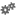 identify the 'arms' and 'vertex' of an angle 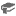 Identify angles as measures of turn and compare angle sizes in everyday situations (ACMMG064)identify 'angles' with two arms in practical situations, eg the angle between the arms of a clock identify the 'arms' and 'vertex' of an angle Identify angles as measures of turn and compare angle sizes in everyday situations (ACMMG064)identify 'angles' with two arms in practical situations, eg the angle between the arms of a clock identify the 'arms' and 'vertex' of an angle ASSESSMENT FOR LEARNING(PRE-ASSESSMENT)ASSESSMENT FOR LEARNING(PRE-ASSESSMENT)What is an angle?  Name as many angles as you can think of. What is an angle?  Name as many angles as you can think of. What is an angle?  Name as many angles as you can think of. WARM UP / DRILLWARM UP / DRILLTENS ACTIVITYNEWMAN’S PROBLEMINVESTIGATION TENS ACTIVITYNEWMAN’S PROBLEMINVESTIGATION What angle is formed when the hands of a clock are showing 3 o’clock?What angle is formed when the hands of a clock are showing 3 o’clock?What angle is formed when the hands of a clock are showing 3 o’clock?QUALITY TEACHING ELEMENTSQUALITY TEACHING ELEMENTSINTELLECTUAL QUALITYQUALITY LEARNING ENVIRONMENTSIGNIFICANCEQUALITY TEACHING ELEMENTSQUALITY TEACHING ELEMENTSDeep knowledge Deep understandingProblematic knowledgeHigher-order thinkingMetalanguageSubstantive communicationExplicit quality criteriaEngagementHigh expectationsSocial supportStudents’ self-regulationStudent directionBackground knowledgeCultural knowledgeKnowledge integrationInclusivity ConnectednessNarrativeRESOURCESRESOURCESTeaching about angles: Stage 2http://technologyinmaths.wikispaces.com/file/view/teaching+about+angles+stage+2.pdfTeaching angles by abstraction:  a professional development experiment in Year 3 http://www.curriculumsupport.education.nsw.gov.au/primary/mathematics/assets/pdf/angles_report01.pdfTeaching about angles: Stage 2http://technologyinmaths.wikispaces.com/file/view/teaching+about+angles+stage+2.pdfTeaching angles by abstraction:  a professional development experiment in Year 3 http://www.curriculumsupport.education.nsw.gov.au/primary/mathematics/assets/pdf/angles_report01.pdfTeaching about angles: Stage 2http://technologyinmaths.wikispaces.com/file/view/teaching+about+angles+stage+2.pdfTeaching angles by abstraction:  a professional development experiment in Year 3 http://www.curriculumsupport.education.nsw.gov.au/primary/mathematics/assets/pdf/angles_report01.pdfWHOLE CLASS INSTRUCTION MODELLED ACTIVITIESGUIDED & INDEPENDENT ACTIVITIESGUIDED & INDEPENDENT ACTIVITIESSelect children to form various angles using body parts eg., sitting against a wall.  Ask questions such as ‘What angle was the easiest to form?’Discuss where else in the classroom you would find angles eg., where the floor meets the wall, hands on the clock etc.Introduce the terms ‘arms’ and ‘vertex’.  Discuss where the vertex of a clock is and what part of the clock are the arms.  Also discuss, when an angle is made with my elbow where are the arms and the vertex of the angle?Review angles formed by body parts and terminology ‘angles’, ‘arms’ and ‘vertex’.  LEARNING SEQUENCERemediationS1 or Early S2Pattern block corners – supply pattern blocks consisting of a square, an equilateral triangle, a regular hexagon, a trapezium with angles of 60 and 120 degrees, and two rhombuses (one with angles of 60 and 120 degrees and one with angles of 30 and 150 degrees)  – each a distinctive colour.  Students are to construct patterns out of the blocks of the same colour by fitting the same angle around a central point.  The students are to compare the size of the angles of the different pattern blocks and identify the angles in each shape.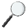 Select children to form various angles using body parts eg., sitting against a wall.  Ask questions such as ‘What angle was the easiest to form?’Discuss where else in the classroom you would find angles eg., where the floor meets the wall, hands on the clock etc.Introduce the terms ‘arms’ and ‘vertex’.  Discuss where the vertex of a clock is and what part of the clock are the arms.  Also discuss, when an angle is made with my elbow where are the arms and the vertex of the angle?Review angles formed by body parts and terminology ‘angles’, ‘arms’ and ‘vertex’.  LEARNING SEQUENCES2In small groups, identify in the playground angles by taking photos on theiPad/cameraPrint copies/view on IWB and identify the vertex and the arms of an angle (introduce/reinforce the concept that the length of the arm does not change the angle)Select children to form various angles using body parts eg., sitting against a wall.  Ask questions such as ‘What angle was the easiest to form?’Discuss where else in the classroom you would find angles eg., where the floor meets the wall, hands on the clock etc.Introduce the terms ‘arms’ and ‘vertex’.  Discuss where the vertex of a clock is and what part of the clock are the arms.  Also discuss, when an angle is made with my elbow where are the arms and the vertex of the angle?Review angles formed by body parts and terminology ‘angles’, ‘arms’ and ‘vertex’.  LEARNING SEQUENCEExtension Late S2 or Early S3Using the Discovery Kids – Room Maker game design a room and identify right angles, straight angles, an acute angle and an angle of revolution in your room’s structure and items you have placed in your room.  Discuss which angles are predominantly used in your room and why these angles have been used.  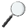              http://kids.discovery.com/games/just-for-fun/room-makerSelect children to form various angles using body parts eg., sitting against a wall.  Ask questions such as ‘What angle was the easiest to form?’Discuss where else in the classroom you would find angles eg., where the floor meets the wall, hands on the clock etc.Introduce the terms ‘arms’ and ‘vertex’.  Discuss where the vertex of a clock is and what part of the clock are the arms.  Also discuss, when an angle is made with my elbow where are the arms and the vertex of the angle?Review angles formed by body parts and terminology ‘angles’, ‘arms’ and ‘vertex’.  EVALUATION & REFLECTIONStudent Engagement:                                    Achievement of Outcomes:Resources:                                                        Follow Up:                 